Publicado en Vigo el 07/02/2018 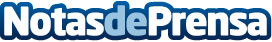 Boardfy gana el premio a la mejor Startup de 2018 de GaliciaLa joven empresa Boardfy, desarrolladora de una plataforma en la nube que vigila precios en Internet, ha recibido el premio a la mejor Startup de 2018 de Galicia, promovido por el Cluster Tic Galicia. Este premio ha sido entregado durante el LaconNetwork en el que también destacaron finalistas como ConverFit, una empresa que permite personalizar las experiencias de compra en tiendas online o Situm, una tecnología que permite la localización y navegación en interioresDatos de contacto:Fernando GomezCEO 910609367Nota de prensa publicada en: https://www.notasdeprensa.es/boardfy-gana-el-premio-a-la-mejor-startup-de_1 Categorias: Galicia Emprendedores E-Commerce Recursos humanos Premios http://www.notasdeprensa.es